Pompeii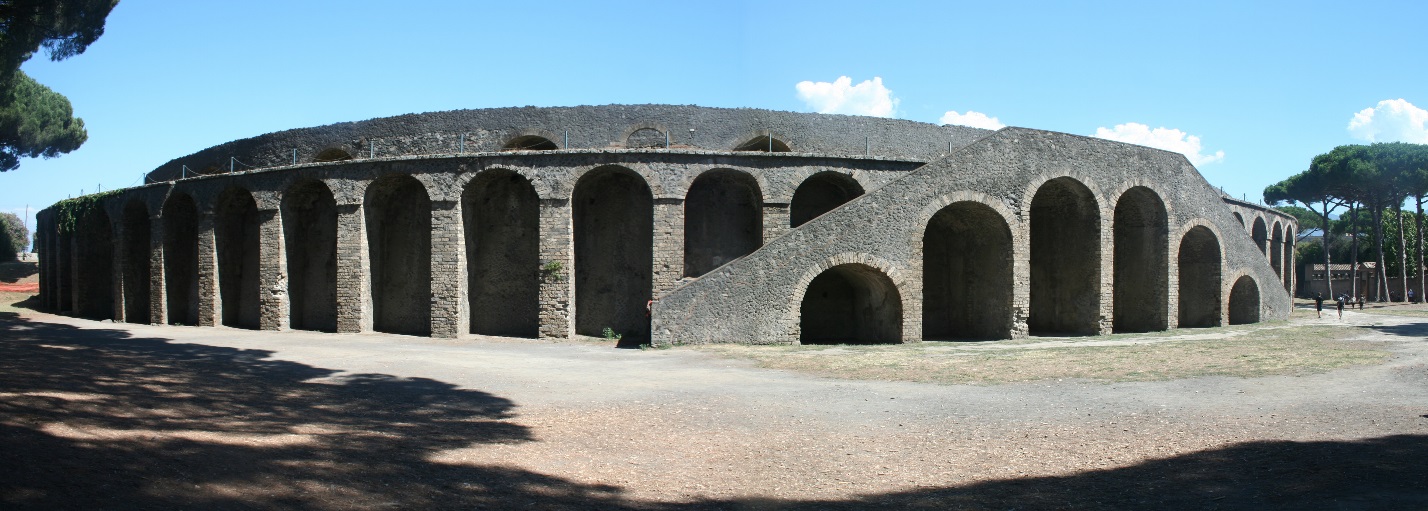 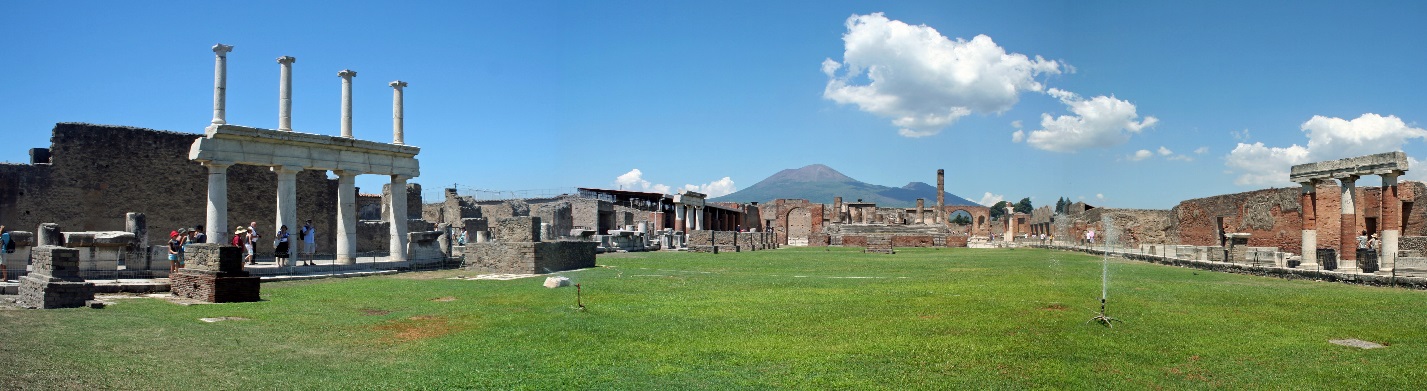 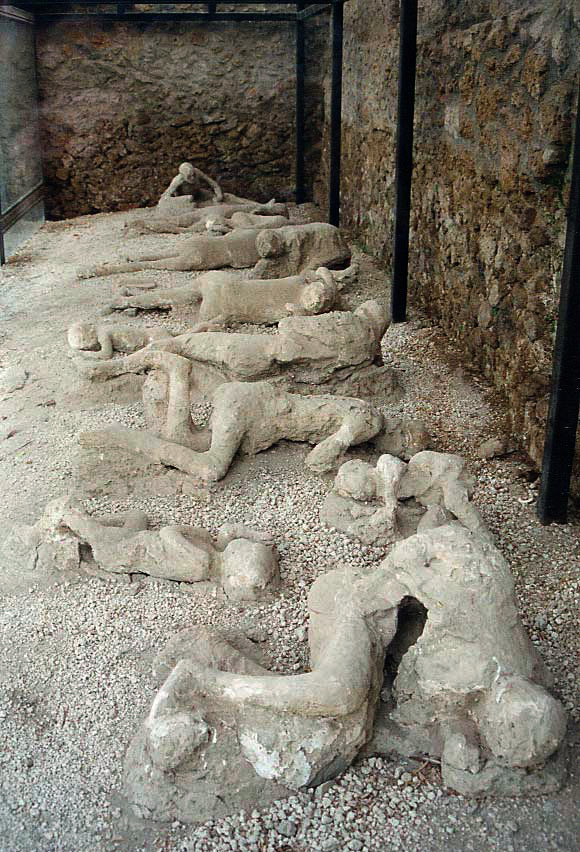 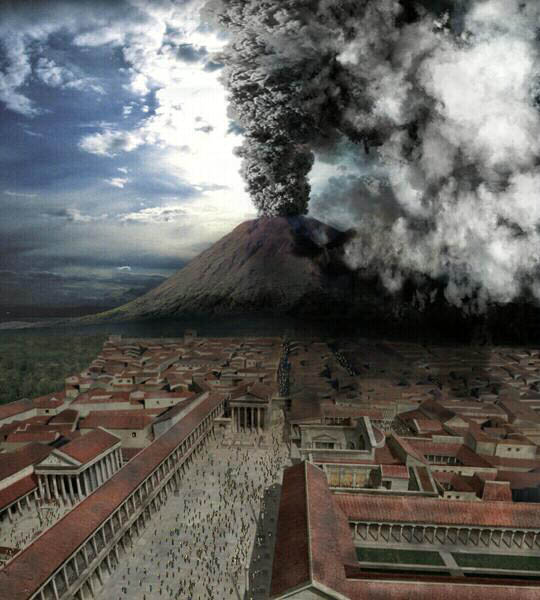 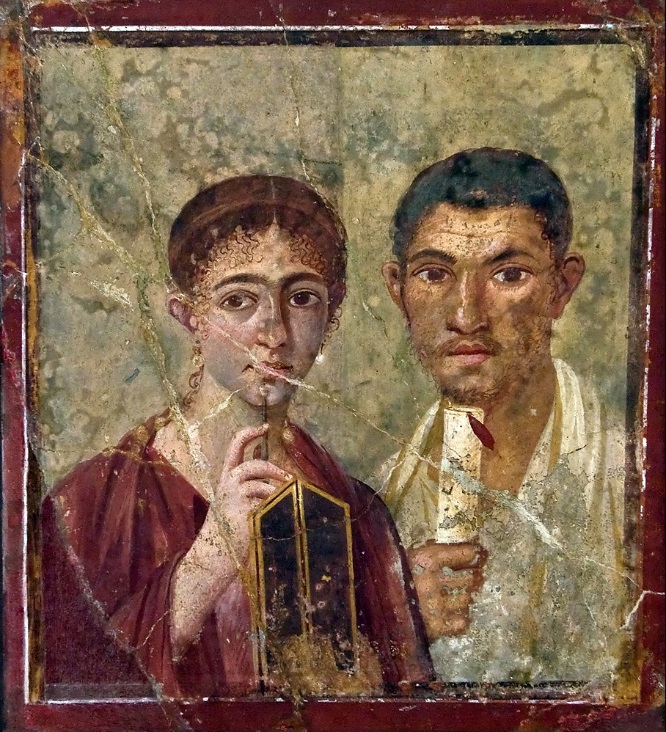 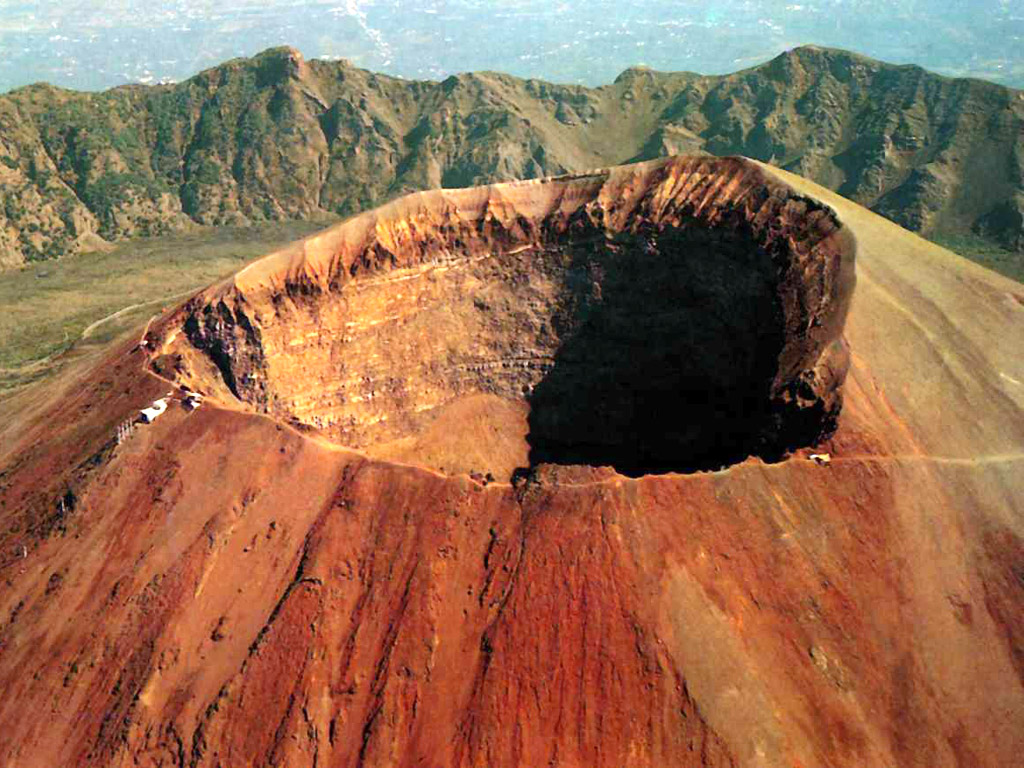 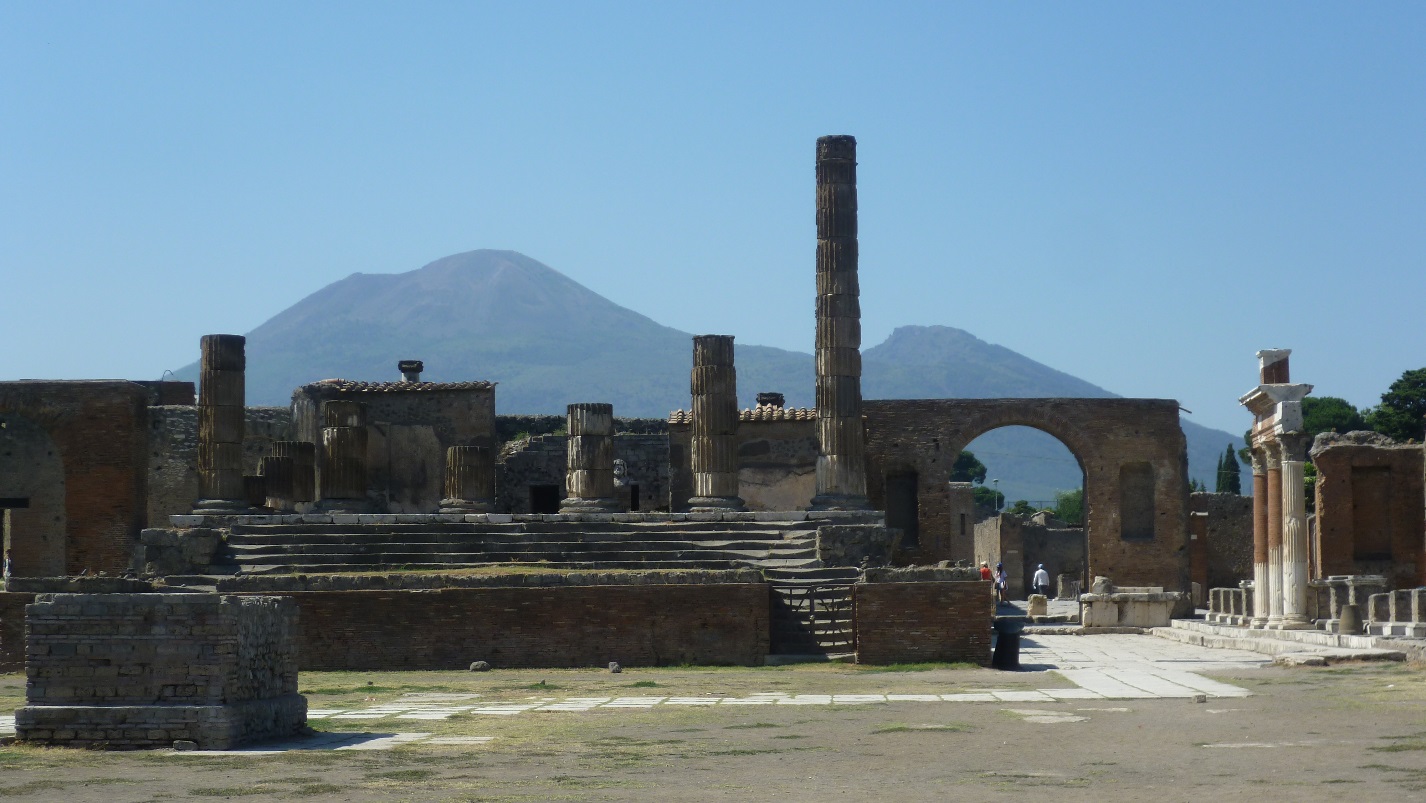 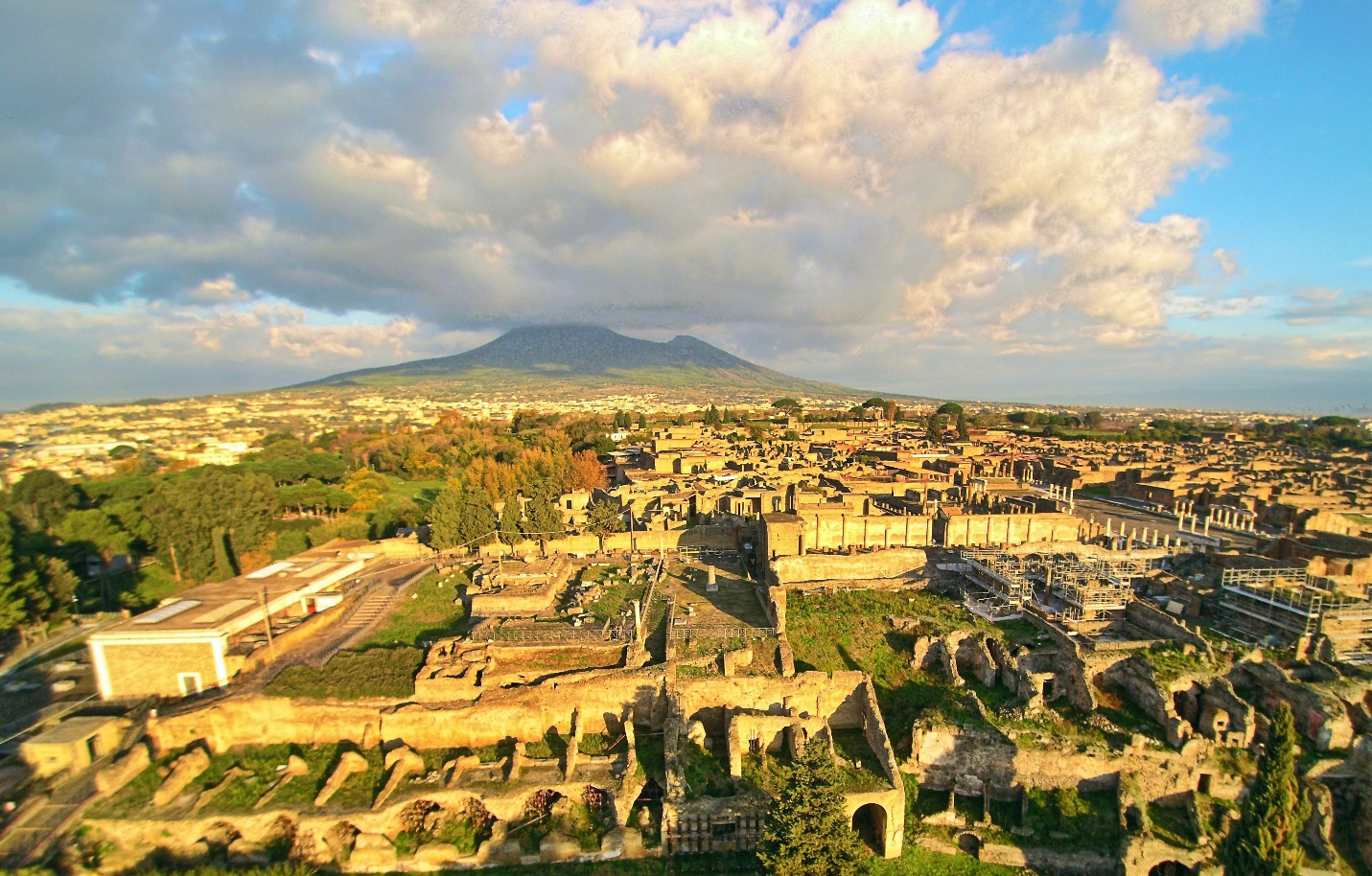 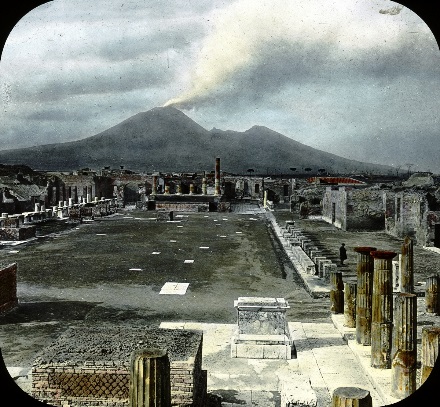 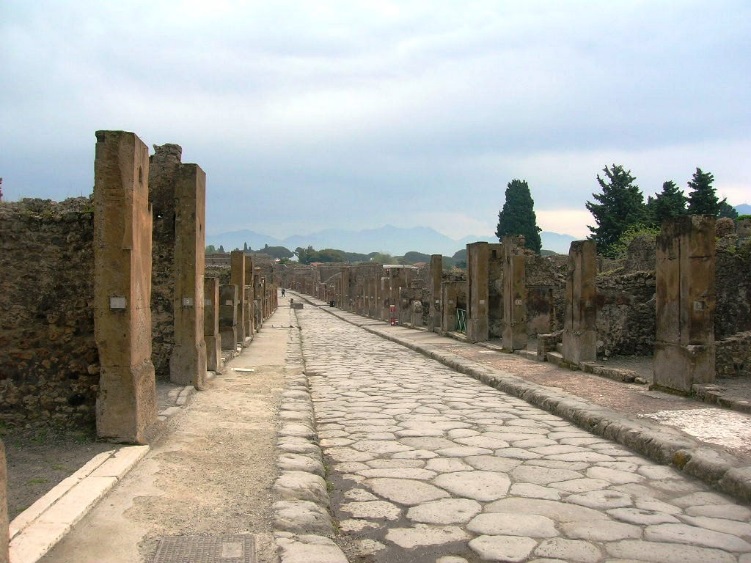 